The Brighter Tomorrow Foundation Grants - 2024 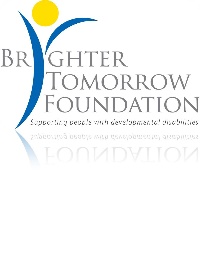 Grant Application Complete the ApplicationAn electronic signature is acceptable. Incomplete applications will not be reviewed.Your answers are limited to the space provided. Please use an 11 point font, and do not alter the format of this application.Required Documentation IRS letter of determination 501(c)(3) [if applicable].Application SubmissionPlease email the completed application in Word format to Greg Darling (gdarling@daytonfoundation.org.)Please email the required documents in PDF format with the application to Greg Darling. You will receive an email confirmation when your application has been successfully submitted.An organization may only submit one application for a maximum of $10,000. If there are additional questions about your application, staff will contact you. Application must be received no later than 5 p.m. Friday October 27, 2023.Final Decision and Notification Once a decision has been made, you will be contacted.Final Narrative and Financial ReportFinal report will be due October 15, 2024. We understand circumstances may change and are happy to grant an extension if you make an advanced request. Please submit a paragraph explaining how the funds were used and a brief financial report to Greg Darling (gdarling@daytonfoundation.org.)Background:The Brighter Tomorrow Foundation (BTF), a nonprofit foundation, and Committee Advised Fund under The Dayton Foundation, was established in 1989 for the benefit of children and adults with developmental disabilities living in Montgomery County.  The Brighter Tomorrow Foundation is pleased to offer a Request for Proposal for FY 2024 for competitive grants that address the needs of organizations that serve persons with Developmental Disabilities.Consideration will be given to proposals addressing needs in the following priority areas, specified in rank order:Housing: Assistance ranging from emergency or permanent shelter to enhancement of day-to-day living conditions by providing safe living environments, improving personal care options, or fulfilling requests for specialized equipment.Transportation: This category includes strategies to enhance access to transportation, which may include technology, infrastructure changes, alliances with other providers, etc.Lasting Equipment: Adaptive and other equipment that makes daily life easier and safer such as accessible vans for local transportation, battery powered lifts, kids’ car seats, exercise and therapy equipment, and special tools.Education: Items such as, computers, software, cameras, projection/recording equipment, art supplies, etc. which encourage and make possible new learning and working options. Recreation: Socialization and physical fitness activities for persons with developmental disabilities, including programs that teach families how to incorporate physical exercise for their family member into their daily routines. Also includes funding for field trips, music and dance exploration, and artistic creativity.For 2024, the Brighter Tomorrow Foundation can award grants up to a maximum of $10,000. The grant projects may focus on one or more of our five priority areas.  Eligible Applicants:Eligible applicants include 501(c)(3) organizations, governmental nonprofit agencies.  Unallowable Activities and ExpensesBrighter Tomorrow Foundation will not provide support for:Capital campaignsOperating ExpensesRetroactive funding for activities that have already taken placeBasic researchStaff development Supplanting of projects or activities that have existing funding from other sourcesStaff salaries or wagesActivities and projects that are directed to individuals with Developmental Disabilities living outside of Montgomery CountyIndividual applicantsCarry over fundingPROJECT/PROGRAM REQUEST BUDGETIf expenses exceed revenues, please explain how difference will be offset. 
Accompanying one-page narrative welcome if additional explanation is warranted. Additionally, please discuss how you will sustain this program in the future if additional funding is not available.As a component fund of The Dayton Foundation, we have asked for a little more information this year:The Dayton Foundation is committed to decreasing disparities and advancing equity in the communities we serve.Progress towards achieving equity in Greater Dayton cannot be fully realized without understanding how we are making a positive impact for historically marginalized or disinvested populations through our grants. If you have not already, we encourage all organizations to start having the conversations with your Board and staff on diversity, equity and inclusion and how these values can become an integral part of your organization and your work in the community. Please describe your organization’s internal/external diversity, equity and inclusion efforts that are in place and any plans under discussion/future expectations. Please provide concrete strategies to show what this work looks like within your organization and through your programs (examples of strategies added/will be added to your organization’s strategic plan). Please share how The Dayton Foundation can help you in your efforts to advance equityThe Brighter Tomorrow Foundation Grants - 2024The Brighter Tomorrow Foundation Grants - 2024The Brighter Tomorrow Foundation Grants - 2024The Brighter Tomorrow Foundation Grants - 2024The Brighter Tomorrow Foundation Grants - 2024The Brighter Tomorrow Foundation Grants - 2024The Brighter Tomorrow Foundation Grants - 2024The Brighter Tomorrow Foundation Grants - 2024The Brighter Tomorrow Foundation Grants - 2024The Brighter Tomorrow Foundation Grants - 2024The Brighter Tomorrow Foundation Grants - 2024GENERAL INFORMATION (all fields required)GENERAL INFORMATION (all fields required)GENERAL INFORMATION (all fields required)GENERAL INFORMATION (all fields required)GENERAL INFORMATION (all fields required)GENERAL INFORMATION (all fields required)GENERAL INFORMATION (all fields required)GENERAL INFORMATION (all fields required)GENERAL INFORMATION (all fields required)GENERAL INFORMATION (all fields required)GENERAL INFORMATION (all fields required)Organization's Name: Organization's Name: Organization's Name: Federal Tax ID#: Federal Tax ID#: Federal Tax ID#: Mailing Address: Mailing Address: Mailing Address: City: City: State: Zip Code: Zip Code: Daytime Telephone: Daytime Telephone: Daytime Telephone: Web Site Address: Web Site Address: Web Site Address:  Executive Director/  CEO's Name (check one):  Executive Director/  CEO's Name (check one):  Executive Director/  CEO's Name (check one):  Executive Director/  CEO's Name (check one): Executive Director/CEO's E-mail Address: Executive Director/CEO's E-mail Address: Executive Director/CEO's E-mail Address: Executive Director/CEO's E-mail Address: Organization's Current Budget: Organization's Current Budget: Organization's Current Budget: Organization's Current Budget: Organization's Current Budget: Organization's Current Budget: Organization's Current Budget: $Project/Program Budget: Project/Program Budget: Project/Program Budget: Project/Program Budget: Project/Program Budget: Project/Program Budget: Project/Program Budget: $Requested Grant Amount: Requested Grant Amount: Requested Grant Amount: Requested Grant Amount: Requested Grant Amount: Requested Grant Amount: Requested Grant Amount: $Contact Name for Grant Application: Contact Name for Grant Application: Contact Name for Grant Application: Contact Name for Grant Application: Title: Title: Title: Title: Daytime Telephone: Daytime Telephone: Daytime Telephone: Daytime Telephone: E-mail Address:E-mail Address:E-mail Address:E-mail Address:State the purpose of your proposal/request in no more than two sentences (be specific):State the purpose of your proposal/request in no more than two sentences (be specific):State the purpose of your proposal/request in no more than two sentences (be specific):State the purpose of your proposal/request in no more than two sentences (be specific):State the purpose of your proposal/request in no more than two sentences (be specific):State the purpose of your proposal/request in no more than two sentences (be specific):State the purpose of your proposal/request in no more than two sentences (be specific):State the purpose of your proposal/request in no more than two sentences (be specific):State the purpose of your proposal/request in no more than two sentences (be specific):State the purpose of your proposal/request in no more than two sentences (be specific):State the purpose of your proposal/request in no more than two sentences (be specific):What is the program area that best applies to this proposal (check one): What is the program area that best applies to this proposal (check one): What is the program area that best applies to this proposal (check one): What is the program area that best applies to this proposal (check one): What is the program area that best applies to this proposal (check one): What is the program area that best applies to this proposal (check one): What is the program area that best applies to this proposal (check one): What is the program area that best applies to this proposal (check one): What is the program area that best applies to this proposal (check one): What is the program area that best applies to this proposal (check one): What is the program area that best applies to this proposal (check one): HousingHousingHousingHousingHousingHousingHousingHousingHousingHousingTransportationTransportationTransportationTransportationTransportationTransportationTransportationTransportationTransportationTransportationLasting EquipmentLasting EquipmentLasting EquipmentLasting EquipmentLasting EquipmentLasting EquipmentLasting EquipmentLasting EquipmentLasting EquipmentLasting EquipmentEducationEducationEducationEducationEducationEducationEducationEducationEducationEducationRecreationRecreationRecreationRecreationRecreationRecreationRecreationRecreationRecreationRecreationApprox. number of children served (living with a developmental disability in Montgomery County)Approx. number of children served (living with a developmental disability in Montgomery County)Approx. number of children served (living with a developmental disability in Montgomery County)Approx. number of children served (living with a developmental disability in Montgomery County)Approx. number of children served (living with a developmental disability in Montgomery County)Approx. number of children served (living with a developmental disability in Montgomery County)Approx. number of children served (living with a developmental disability in Montgomery County)Approx. number of children served (living with a developmental disability in Montgomery County)Approx. number of children served (living with a developmental disability in Montgomery County)Approx. number of children served (living with a developmental disability in Montgomery County)Approx. number of adults served ( living with a developmental disability  in Montgomery County)Approx. number of adults served ( living with a developmental disability  in Montgomery County)Approx. number of adults served ( living with a developmental disability  in Montgomery County)Approx. number of adults served ( living with a developmental disability  in Montgomery County)Approx. number of adults served ( living with a developmental disability  in Montgomery County)Approx. number of adults served ( living with a developmental disability  in Montgomery County)Approx. number of adults served ( living with a developmental disability  in Montgomery County)Approx. number of adults served ( living with a developmental disability  in Montgomery County)Approx. number of adults served ( living with a developmental disability  in Montgomery County)Approx. number of adults served ( living with a developmental disability  in Montgomery County)TERMS AND CONDITIONSTERMS AND CONDITIONSTERMS AND CONDITIONSTERMS AND CONDITIONSTERMS AND CONDITIONSTERMS AND CONDITIONSTERMS AND CONDITIONSTERMS AND CONDITIONSTERMS AND CONDITIONSTERMS AND CONDITIONSTERMS AND CONDITIONSApplication must be submitted only as an e-mail attachment.  I hereby certify that, to the best of my knowledge, all information presented in connection with this application is accurate. Application must be submitted only as an e-mail attachment.  I hereby certify that, to the best of my knowledge, all information presented in connection with this application is accurate. Application must be submitted only as an e-mail attachment.  I hereby certify that, to the best of my knowledge, all information presented in connection with this application is accurate. Application must be submitted only as an e-mail attachment.  I hereby certify that, to the best of my knowledge, all information presented in connection with this application is accurate. Application must be submitted only as an e-mail attachment.  I hereby certify that, to the best of my knowledge, all information presented in connection with this application is accurate. Application must be submitted only as an e-mail attachment.  I hereby certify that, to the best of my knowledge, all information presented in connection with this application is accurate. Application must be submitted only as an e-mail attachment.  I hereby certify that, to the best of my knowledge, all information presented in connection with this application is accurate. Application must be submitted only as an e-mail attachment.  I hereby certify that, to the best of my knowledge, all information presented in connection with this application is accurate. Application must be submitted only as an e-mail attachment.  I hereby certify that, to the best of my knowledge, all information presented in connection with this application is accurate. Application must be submitted only as an e-mail attachment.  I hereby certify that, to the best of my knowledge, all information presented in connection with this application is accurate. Application must be submitted only as an e-mail attachment.  I hereby certify that, to the best of my knowledge, all information presented in connection with this application is accurate. Executive Director/CEO’s SignatureExecutive Director/CEO’s SignatureExecutive Director/CEO’s SignatureExecutive Director/CEO’s SignatureExecutive Director/CEO’s SignatureExecutive Director/CEO’s SignatureExecutive Director/CEO’s SignatureExecutive Director/CEO’s SignatureExecutive Director/CEO’s SignatureDateDatePROJECT SUMMARYPROJECT SUMMARYTitle of Project/Program: Please summarize your proposal, including brief, but specific information including:the purpose and need, how it will work, who it will serve (including number of clients and geographical area),costs involved,how you will evaluate the success of the project,how will you sustain this program following this one-time grantand a timetable for implementation of the project.  Make sure you answer all questions required.Your project summary must not exceed 3,000 characters in length (spaces count as characters). Please use an 11 point font.Please summarize your proposal, including brief, but specific information including:the purpose and need, how it will work, who it will serve (including number of clients and geographical area),costs involved,how you will evaluate the success of the project,how will you sustain this program following this one-time grantand a timetable for implementation of the project.  Make sure you answer all questions required.Your project summary must not exceed 3,000 characters in length (spaces count as characters). Please use an 11 point font.(Items typical for operating a program)(Items typical for operating a program)REVENUE (Sources)BUDGETTotal Revenue$0.00EXPENSESTotal Expenses$0.00REVENUE LESS EXPENSES$0.00